ПОЗИВ ЗА ПОДНОШЕЊЕ ПОНУДА ЗА НАБАВКУ НА КОЈУ СЕ ЗАКОН НЕ ПРИМЕЊУЈЕ- МЕТАЛНА ГАЛАНТЕРИЈА-ЈКП „ ВИДРАК“ ВАЉЕВОВојводе Мишића 5014000 Ваљево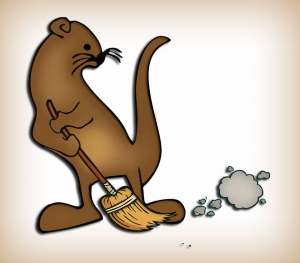 Дел.бр.01-1139/1-22Тел: 014/221-556www.vidrakvaljevo.comДОКУМЕНТАЦИЈА ЗА НАБАВКУ   МЕТАЛНА ГАЛАНТЕРИЈА  Д-1/2022Март, 2022.годЈКП „ВИДРАК“ ВАЉЕВОУпућује Позив за достављање понуда За  набавку	Позивамо вас да уколико сте заинтересовани доставите понуду за  набавку у поступку  набавке   Д-1/ 2022 –добра- метална галантерија.	             Понуда се припрема и подноси у складу са документацијом.	Документацију може преузети лице које поседује овлашћење заинтересованог понуђача у нашим просторијама, које се налазе у ул.Војводе Мишића 50 у Ваљеву, сваког радног дана од 08.00-13.00 часова или се доставља понуђачу на лични захтев, путем поште, e-maila.	Заинтересовани понуђачи су обавезни да своје понуде доставе лично или путем поште најкасније до 10.03.2022. Благовременим ће се сматрати понуде које стигну до  10.03.2022.год.на адресу  ЈКП  „ВИДРАК“  Ваљево, улица Војводе Мишића 50 до 11:45 часова истога дана.	Јавно отварање понуда обавиће се истог дана када је крајњи рок за пријем понуда, односно 10.03.2022. год у 12:00 часова. Отварању понуда могу да присуствују представници понуђача са овлашћењем., које се предаје комисији непосредно пре јавног отварања понуда.	Одлуку о додели уговора наручилац ће донети у року од 05 дана од дана јавног отварања понуда.	Број  набавке Д–1/2022- набавка  добра  -  Метална галантерија.У П У Т С Т В ОЗа сачињавање понуде по позиву бр. Д-1/2022	1.Понуда се подноси на оригиналном обрасцу из документације.	Понуда мора бити јасна, читко откуцана или написана неизбрисивим мастилом и свака страна мора бити потписана од стране овлашћеног лица.Понуда се подноси у затвореној коверти, са тачно наведеном адресом понуђача и назнаком НЕ ОТВАРАТИ – понуда за набавку Д-1/2022– назив добра.	2.Понуда и сва акта морају бити на српском језику.Понуда се доставља тако што понуђач уписује тражене податке у обрасце који су саставни део документације. Комисија за набавке узеће у разматрање само благовремене понуде.Понуда ће се сматрати благовременом ако је наручиоцу достављена до рока назначеног у позиву за достављање.Наручилац ће као неисправне одбити понуде које су благовремено предате али за које се после отварања понуда на основу прегледа и оцене утврди да не испуњавају све захтеве из документације.	Вредновање понуда ће се вршити на основу следећих критеријума : најнижа понуђена цена.	У случају да две или више понуда имају исту најнижу понуђену цену, наручилац ће позвати понуђаче чије су понуде са истом најнижом понуђеном ценом и најповољнију понуду изабрати жребом. Поступак избора најповољније понуде путем жреба ће се обавити на следећи начин:1. Наручилац ће упутити позив понуђачима чије су понуде са истом најнижом понуђеном ценом да присуствују поступку жребања;2. Поступак жребања водиће председник Комисије и биће обављен упросторијама наручиоца;3. Комисија ће водити записник о поступку жребања;4. Комисија ће припремити посуду и куглице у којима ће бити папирићи саназивима понуђача чије су понуде са истом најнижом понуђеном ценом;5. Жребање ће бити обављено тако што ће председник комисије извршити извлачење једне куглице, извадити папирић из исте и прочитати назив понуђача којем ће Наручилац доделити уговор.ЈКП ‘’ ВИДРАК‘’ ВАЉЕВОБрој: 01 -1139/ 1-22У Ваљеву, 01.03.2022 год.              ОБРАЗАЦ ПОНУДЕ-Метална галантерија-НАПОМЕНА : Не попуњавати у горњој табели са назнаком ’’ по договору ’’, јер се неће разматрати.На крају ове стране ставити потпис овлашћеног лица.                                                                                                       ___________________ ТЕХНИЧКА СПЕЦИФИКАЦИЈА -Структура цена-Mетална Галантерија						                                 ПОНУЂАЧ                                                                                                  __________________Назив фирме и седиштеАдреса понуђачаИме и презиме контакт особеТел.,факс, е-маилЖиро- рачунМатични бројРегистарски бројШифра делатностиПорески бројБрој  набавкеД-1/ 2022Услови плаћања плаћања (у складу са Законом о роковима измирења новчаних обавеза у комерцијалним трансакцијама)45 данаУкупан износ вредности без ПДВ- аУкупан износ за уплату са ПДВ-омНазивЈединица мереЦена без ПДВ-аЛИМ  - ТОПЛО ВАЉАНИЛИМ  - ТОПЛО ВАЉАНИЛИМ  - ТОПЛО ВАЉАНИ1.50 ммкг2.0 ммкг2.5 ммкг3.0 ммкг4.0 ммкг6.0 ммкг10.00 ммкг12.00 ммкгЛИМ-ХЛАДНО ВАЉАНИЛИМ-ХЛАДНО ВАЉАНИЛИМ-ХЛАДНО ВАЉАНИ0,8 мм роловани поцинковани лимкгПоцинковани лим 1,5мм х 1000х2000кг1.25 ммкг1  ммкг2.0 ммкг0,8 ммкгЦЕВИЦЕВИЦЕВИ20х20кг25х25кг30х20кг30х3040х20кг40х30кг40х40кг60х40кг60х60кг80х80кг100х100кг120х100кг140х100кгЦЕВИ ОКРУГЛЕЦЕВИ ОКРУГЛЕЦЕВИ ОКРУГЛЕ 1/2”кг3/8кг1”кг2’’кг5/4кг6/4кгL-ПРОФИЛL-ПРОФИЛL-ПРОФИЛ30x30кг40x40кг50x50кг60x60кг80x80кг100x100кгФЛАХФЛАХФЛАХ30x3кг30x4кг30x5кг30x6кг50x5кг60x6кгНазивЈединица мереЦена без ПДв-аИстегнути метал – понциковани 24 x10 x1000m2Истегнути метал- црни 24 x 10 x1000m2Грифовано плетиво  50x50m2Челик ф 40кгАрматурно гвожђе ф 8кгАрматурно гвожђе ф 10кгАрматурно гвожђе ф 12кгАрматурно гвожђе ф 14кгАрматурно гвожђе ф 20кгЕлектроде 1,6 ммкгЕлектроде 2 ммкгЕлектроде 2,5 ммкгЕлектроде 3,25 ммкгЖица  CO2  0,8 ммкгЖица за аутогено варење 2,5 ммкгЖица за аутогено варење 3,15 ммкгПлоча за сечење метала 125 х 1ммкомПлоча за сечење метала 115 х 1mmкомПлоча за сечење 125 х 3комПлоча за сечење метала 230 х 1,9mmкомПлоча за сечење 230 х 3комБрусна плоча 125 ммкомБрусна плоча 180 ммкомЖица месингана за тврдо лемљењекгБоракскгЗакачка за страницекомБрава за метална вратакомШарке ф 10комШарке ф 12 комШарке ф 14комШарке ф 16комШарке ф 18комШарке ф 20комУНП профил 80кгПрофил алуминијумскикгШпаринг ваљаникгБодљикава жицакгПВЦ плетена жица 50 х 50m2Паљена жица 0,8 ммкгПаљена жица 3,1 ммкгУслуга сечења лимарадни сатУслуга савијања лимарадни сатУКУПНО:УКУПНО: